From: LalaTo: IELTS Prep GroupSubj: IELTS Speaking Lesson 2Lesson ObjectiveThe student shall be able to use “power words” as part of their oral vocabulary, read and comprehend business language and demonstrate effective oral communication skillsFirst portion1. Power WordsEvaluation CriteriaAbility to understand the definition of the word and how to use in context within a complex statement/sentencesPhrasal verbsOur car broke down at the side of the highway in the snowstorm.a. get upset   b. stop functioning (vehicle, machine)  c. divide into smaller parts       The woman broke down when the police told her that her son had died.a. get upset   b. stop functioning (vehicle, machine)  c. divide into smaller parts       Our teacher broke the final project down into three separate parts.a. get upset   b. stop functioning (vehicle, machine)  c. divide into smaller parts    My boyfriend and I broke up before I moved to America.a. end a relationship     b.  Start laughing (informal)The kids just broke up as soon as the clown started talking.                a. end a relationship     b.  Start laughing (informal)The firemen had to break into the room to rescue the children.a. wear something a few times so that it doesn't look/feel newb. interrupt       c.  Enter forciblyI need to break these shoes in before we run next week.a.wear sthg a few times so that it doesn't look/feel newb. interrupt       c.  Enter forciblyThe TV station broke in to report the news of the president's death.a.wear sthg a few times so that it doesn't look/feel newb. interrupt       c.  Enter forciblyMy mother walks out of the room when my father brings up sports.a. start talking about a subject  b. raise a child  c. vomit10. He drank so much that he brought his dinner up in the toilet.a. start talking about a subject  b. raise a child  c. vomitSecond Portion2. Timed SpeakingEvaluation CriteriaThe student shall be asked additional questions upon completion of their timed speaking session.Fluency and coherenceLexical resourceGrammatical range and accuracyPronunciationTask: The student can choose to either do the exercise 1 or do the exercise 2.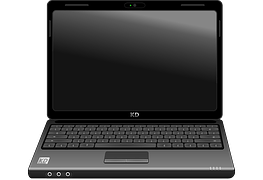 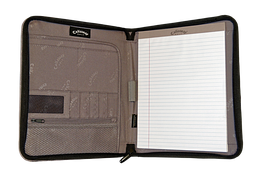 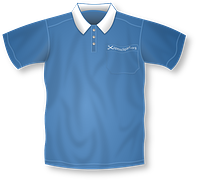 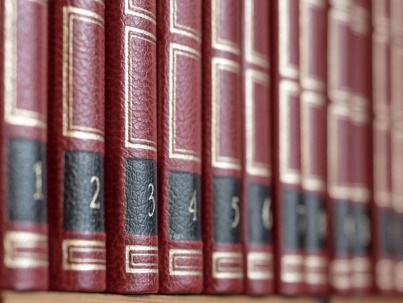 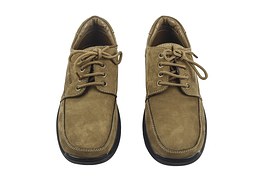 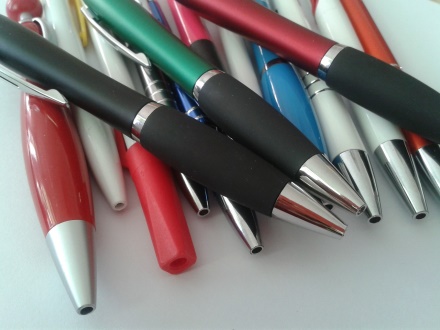 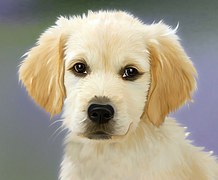 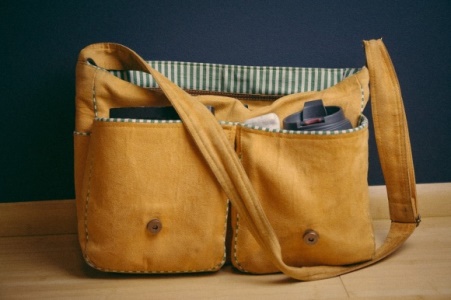 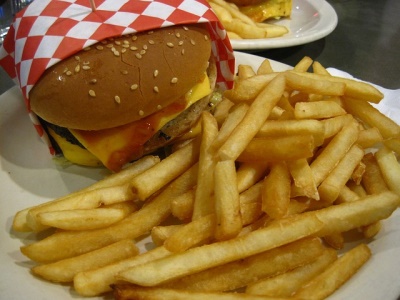 Exercise 1: PART A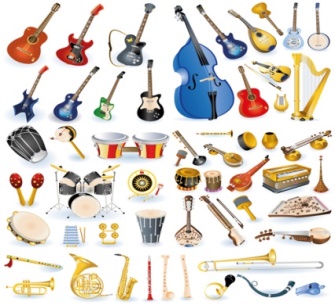 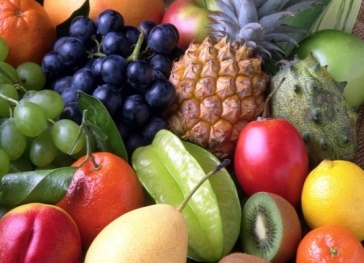 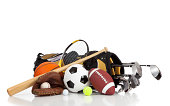 PART B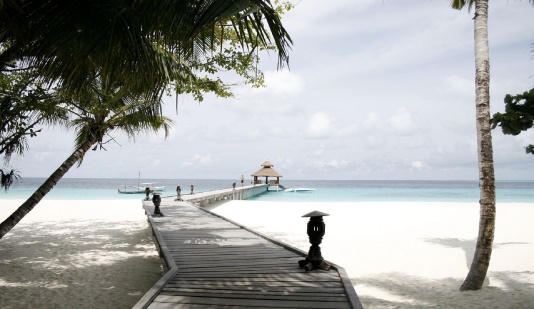 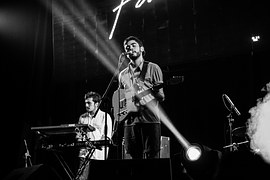 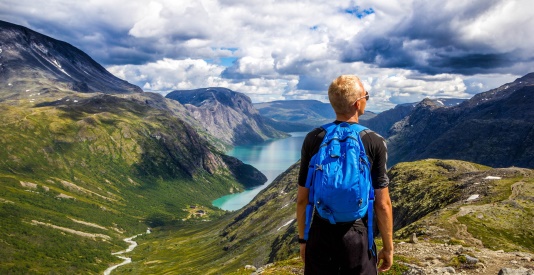 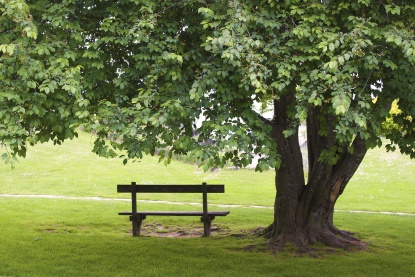 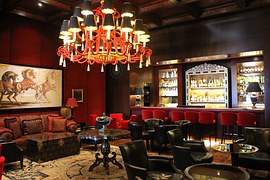 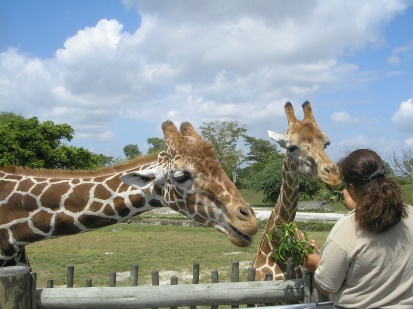 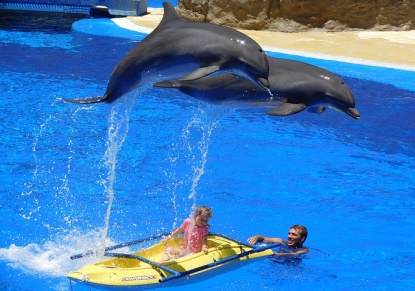 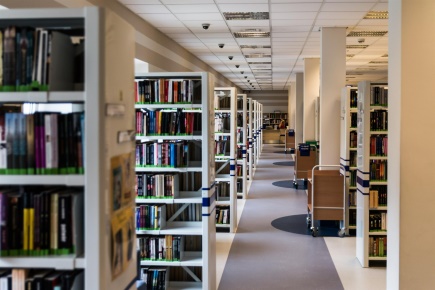 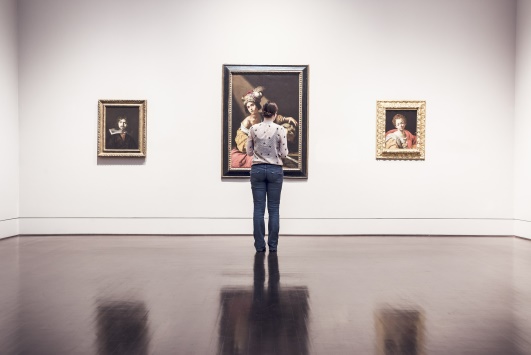 Exercise 2: Speaking topicExplain what means to you the following proverbs or quotations and give real life examples:1. “People are always looking but not seeing; hearing but not listening.” – Anonymous2. “Don't you think that it's better to be extremely happy for a short while – even if you lost it – than to be just okay for your whole life?” – Audrey Niffenegger3. “Treasures are meant to be found.” – Li'l Wayne4. “People who deserve nothing are handed everything.” -- Anonymous5. “We cry to remember and smile to forget.” -- Ones M. Mihai6. “Life is too short to blend in.” -- Paris Hilton7. “Nothing that’s worthwhile is ever easy.” -- Nicholas Sparks